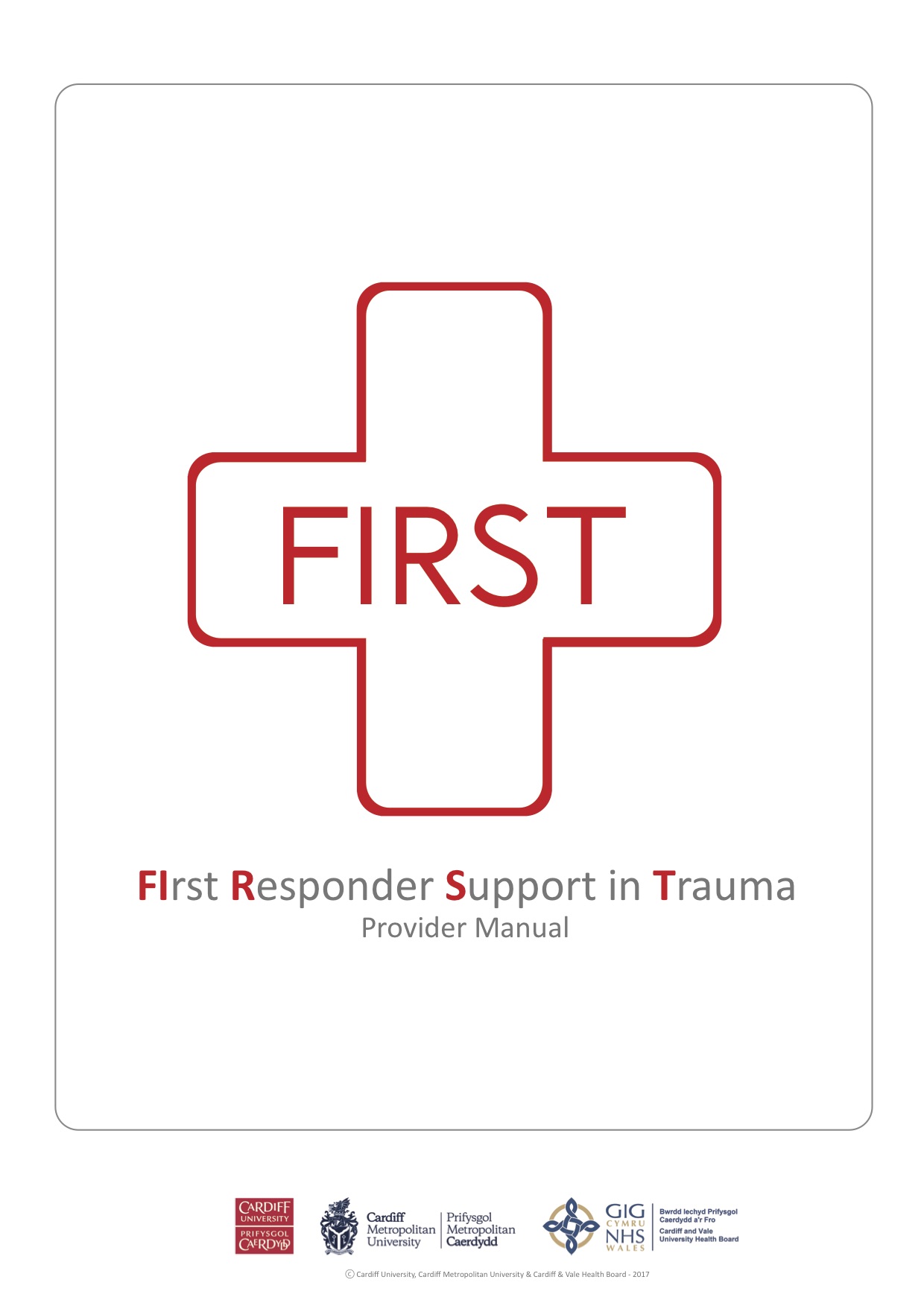 First Responder Support in Trauma (FiRST) Train the Trainer CourseUsing the Cardiff Trauma PackAimsImprove upon the knowledge and skills obtained during the FiRST Provider Course and develop a more advanced understanding of the management of major traumaDiscuss basic educational theory and the principles of adult learning Learn how to deal with problems and issues that may arise during a training sessionLearn how to provide constructive feedbackLearn how to facilitate simulated scenarios using role-playLearn strategies for running a successful teaching session or courseDevelop skills to maintain candidate’s interest and enthusiasmEducation TheoryWhat do you students want? What do you want them to go away with?Knowledge			Skills			ConfidenceHow do you give these to them? You need to make sure that your teaching is:Interesting 		Entertaining 		RelevantAlso, most importantly, make sure you address their BASIC NEEDS before anything else i.e. comfort, food, drink, rest, etc.Your students will be wondering why they need to be here? Why do they need to do this?Tell them the problem that needs to be solvedMake sure they realise that they are a part of the solutionWhat do you need to know in order to achieve this?How adults learnHow to keep them engaged and interestedHow to deal with problemsHow to answer questionsHow to run a demonstrationHow to run a scenarioHow to answer questionsHow to keep to timeHow to assess their abilityAdult LearningAdult learning is affected by:Previous life experiencesPre-conceived ideasVarying levels of knowledgeVarying levels of experienceAdults may potentially have a very fixed view on things. You need to be prepared to challenge those views in positive and supportive way and open their mind.Learning must be directly relevant to them and must be centered around a specific problemAdults learn best when they can immediately apply what they have learned.The FiRST Responder Course is built around this idea:Continuous learning comes from activityHow to maintain an adult learner’s interest:Tell storiesUse student’s own experiencesUse personal anecdotes and experiencesChallenge assumptionsUse humourMake it relevant to themContinually emphasise the importanceDealing with problems while teachingDuring the course we discussed all the potential problems we could think of that could come up during teaching. The first step in being able to address some of these problems is to recognize that they might happen. Then you can start to work out your own strategies for managing them.Potential Problems:Lack of interest, BoredomQuiet, shy, nervous students. Feelings of inferiority.Stubborn studentsDistractions – Other students, different groups, PhonesVery enthusiastic students dominating the teaching session, asking lots of questions, not giving other students a chance to speak or engageKnow-it-alls, students who think they already know the material better than you!Time-keepingMisunderstanding, confusion: students not understanding what you are trying to teach themUpsetting studentsAffecting student’s confidenceReinforcing poor technique or inappropriate behaviourDealing with student’s who have a lack of willingness to accept criticism or act defensiveInappropriate focus on minor details or irrelevant issues, not focusing on the key messages.Answering difficult (or impossible!) questions. Inability to explain things clearly.Communication issues – language difficultiesManging the issue of ranks & hierarchyLack of command & controlManaging expectationsGiving feedbackTo be effective, feedback needs to be CONSTRUCTIVEThe aim of feedback is to provide ENCOURAGEMENT and build CONFIDENCETips & Tricks for FeedbackTry to involve everyone in the group in the feedbackUse open-ended questions:How did you feel about that scenario?So…that was a tough one wasn’t it?....What did you think of that situation?Avoid closed questions and leading questions:Why do you think you forgot to put the pelvic binder on?Did you think you did a good job getting the patient out of the car safely?Pose questions to explore candidate’s thinking behind what they did or did not doYou need to be genuinely curious about what they have to say when you pose a questionAvoid listing all the things they did right or did wrongEmphasise the positives more than the negatives wherever possibleRunning a scenarioTips & Tricks for running scenariosTake the time to ensure your station is properly setup:Do you have all the kit you need? Is it laid out appropriately?Do you need any other teaching aids – paper, airway heads, etc.Lead by example – get stuck in with role-playing and acting as the patient. Makes teaching much more memorable (and fun!). Candidates much more likely to follow your lead.Safety – look after yourself and each other, particularly when using equipment that can potentially hurt (e.g. rubber bandage) and when moving candidates as patients. You are responsible for the safety of your group.Remember you need to have the ability to improvise and adapt depending on how the scenario is progressingTry to keep each scenario as short as possible (but long enough to get the key messages across) otherwise other members of the group may get bored and you will struggle to keep to time and get through enough scenarios.Make sure you finish the scenario in the right way. Make it clear that you’ve stopped. Try to make what you say and the way you say it fairly neutral. Sometimes you can be a bit more positive with how you finish a scenario but never be negative! (i.e. exasperated, clearly unimpressed, etc.)Running a scenario as an assesmentWhen assessing a candidate, the scenario runs in a very similar way to a teaching scenario but with a few important differences:You need to make it clear that this a scenario to assess “the standard they have reached” before they startThe trainer needs to have a more “hands-off” approach with less guidance as there would be in a teaching scenarioTry to maintain a neutral expression/appearance throughout regardless of how well or poorly a candidate is doingIt is even more important to finish the scenario in a neutral wayDon’t give feedback on how they did straight away: It is far better to tell them about it afterwards as you may want to discuss something privately with another trainer or the course director before coming to a final decision.Avoid using the word “FAIL”:When you do talk to them about their performance, say something along the lines of “you haven’t quite been able to demonstrate the standard we would expect”. But make it clear to them there is the opportunity for further training and to “have a chance to demonstrate this later” (i.e. a repeat assessment)Running a successful teaching session/coursePlanningTake the time to plan out what you are going to do throughout the teaching.LogisticsThink about the best layout for the groups – is there enough space? Are there the chairs, tables, etc that you will needCheck your kit! You are responsible for making sure you have the kit you need for trainingTake the time to get as much stuff set up before you start. Don’t assume you will have the time during breaks/changeover of groups.Basic needsRegular breaksRefreshments, Lunch (if full day course)Comfortable environmentTemperature – too hot, too coldKeeping to timeOne of the most challenging issues with teaching is trying to keep to timeParticularly difficult when you have different groups working at the same timeYour candidates will not appreciate it if you constantly overrun!Keep an eye on the time, you may need to adapt:Offer to address difficult questions or concerns from one individual at a later time (during a break, at the end of the course)Prioritise – make sure you teach the key messages, sacrifice more minor teaching points if absolutely necessaryThe power of namesUse your student’s names! Very important to get them engaged with teachingMake sure you introduce yourself to every new groupAs a trainer you should always have your name badge clearly visible. Students will forget your name in the same way you forget theirs! Make it easy for them to remember without being embarrassed to ask.